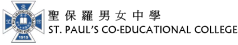                                        Model United Nations Conference 2024REGISTRATION FORM                                                          (Please complete and send this form to cro@spcc.edu.hk)Please type or print in English and Chinese, if applicable. Please make copies of this form if needed. *If more than 10 delegate spots are requested, please add rows and fill in the necessary information. We will do our utmost to accommodate your request.  PART I SCHOOL INFORMATION NAME OF SCHOOL                                                                                                                       ADDRESS City Country Postal CodePART I SCHOOL INFORMATION NAME OF SCHOOL                                                                                                                       ADDRESS City Country Postal CodePART I SCHOOL INFORMATION NAME OF SCHOOL                                                                                                                       ADDRESS City Country Postal CodePART I SCHOOL INFORMATION NAME OF SCHOOL                                                                                                                       ADDRESS City Country Postal CodePART I SCHOOL INFORMATION NAME OF SCHOOL                                                                                                                       ADDRESS City Country Postal CodePART I SCHOOL INFORMATION NAME OF SCHOOL                                                                                                                       ADDRESS City Country Postal CodePART II CONTACT PERSON INFORMATION NAME OF CONTACT PERSON (last name first)                                                                           MAILING ADDRESS (if different from above) City Country Postal CodePART II CONTACT PERSON INFORMATION NAME OF CONTACT PERSON (last name first)                                                                           MAILING ADDRESS (if different from above) City Country Postal CodePART II CONTACT PERSON INFORMATION NAME OF CONTACT PERSON (last name first)                                                                           MAILING ADDRESS (if different from above) City Country Postal CodePART II CONTACT PERSON INFORMATION NAME OF CONTACT PERSON (last name first)                                                                           MAILING ADDRESS (if different from above) City Country Postal CodePART II CONTACT PERSON INFORMATION NAME OF CONTACT PERSON (last name first)                                                                           MAILING ADDRESS (if different from above) City Country Postal CodePART II CONTACT PERSON INFORMATION NAME OF CONTACT PERSON (last name first)                                                                           MAILING ADDRESS (if different from above) City Country Postal CodeEMAIL ADDRESS                                                       TELEPHONE NUMBER (incl. country code)                                 FAX NUMBER (incl. country code)                                                                                      (       )                                                           (       )EMAIL ADDRESS                                                       TELEPHONE NUMBER (incl. country code)                                 FAX NUMBER (incl. country code)                                                                                      (       )                                                           (       )EMAIL ADDRESS                                                       TELEPHONE NUMBER (incl. country code)                                 FAX NUMBER (incl. country code)                                                                                      (       )                                                           (       )EMAIL ADDRESS                                                       TELEPHONE NUMBER (incl. country code)                                 FAX NUMBER (incl. country code)                                                                                      (       )                                                           (       )EMAIL ADDRESS                                                       TELEPHONE NUMBER (incl. country code)                                 FAX NUMBER (incl. country code)                                                                                      (       )                                                           (       )EMAIL ADDRESS                                                       TELEPHONE NUMBER (incl. country code)                                 FAX NUMBER (incl. country code)                                                                                      (       )                                                           (       )PART III PARTICIPANT INFORMATION  *NAME OF ACCOMPANYING TEACHER (last name first)                  GENDER                          EMAIL ADDRESS                              TELEPHONE NUMBER (incl. country code)                                                                                                                                                                                                                   (       ) *Student participants must be accompanied by their teacher(s).PART III PARTICIPANT INFORMATION  *NAME OF ACCOMPANYING TEACHER (last name first)                  GENDER                          EMAIL ADDRESS                              TELEPHONE NUMBER (incl. country code)                                                                                                                                                                                                                   (       ) *Student participants must be accompanied by their teacher(s).PART III PARTICIPANT INFORMATION  *NAME OF ACCOMPANYING TEACHER (last name first)                  GENDER                          EMAIL ADDRESS                              TELEPHONE NUMBER (incl. country code)                                                                                                                                                                                                                   (       ) *Student participants must be accompanied by their teacher(s).PART III PARTICIPANT INFORMATION  *NAME OF ACCOMPANYING TEACHER (last name first)                  GENDER                          EMAIL ADDRESS                              TELEPHONE NUMBER (incl. country code)                                                                                                                                                                                                                   (       ) *Student participants must be accompanied by their teacher(s).PART III PARTICIPANT INFORMATION  *NAME OF ACCOMPANYING TEACHER (last name first)                  GENDER                          EMAIL ADDRESS                              TELEPHONE NUMBER (incl. country code)                                                                                                                                                                                                                   (       ) *Student participants must be accompanied by their teacher(s).PART III PARTICIPANT INFORMATION  *NAME OF ACCOMPANYING TEACHER (last name first)                  GENDER                          EMAIL ADDRESS                              TELEPHONE NUMBER (incl. country code)                                                                                                                                                                                                                   (       ) *Student participants must be accompanied by their teacher(s).NAME OF STUDENT (last name first)DATE OF BIRTH (DD/MM/YYYY)GENDER (M / F) AGE REMARKS(e.g. Special dietary requirement, food allergy, any medical concerns)e.g. CHAN John 30/01/2009 M 14 Vegetarian1.2.3.4.5.6.7.8.9.10.           PART IV PARTICIPANT FEE FEE PER PARTICIPANT                        NO. OF PARTICIPANTS                                                                       (incl. accompanying teachers and students)                                            TOTAL AMOUNT           PART IV PARTICIPANT FEE FEE PER PARTICIPANT                        NO. OF PARTICIPANTS                                                                       (incl. accompanying teachers and students)                                            TOTAL AMOUNT           PART IV PARTICIPANT FEE FEE PER PARTICIPANT                        NO. OF PARTICIPANTS                                                                       (incl. accompanying teachers and students)                                            TOTAL AMOUNTHK/US$______(Remark: Conference fee HK$800 (or US$103) per participant Early bird conference fee HK$640 (or US$83) per participant              No.:_________        HK/US$ =_______Note: To enjoy 20% early bird discounts, please return the completed registration form by 5 April 2024. A corresponding non-refundable conference fee of HK$640 (or US$83) per participant should be settled by 19 April 2024. For registration forms submitted between 6 April and 30 April 2024, a non-refundable conference fee of HK$800 (or US$103) applies to each participant. The corresponding payment should be settled by 15 May 2024. Note: To enjoy 20% early bird discounts, please return the completed registration form by 5 April 2024. A corresponding non-refundable conference fee of HK$640 (or US$83) per participant should be settled by 19 April 2024. For registration forms submitted between 6 April and 30 April 2024, a non-refundable conference fee of HK$800 (or US$103) applies to each participant. The corresponding payment should be settled by 15 May 2024. Note: To enjoy 20% early bird discounts, please return the completed registration form by 5 April 2024. A corresponding non-refundable conference fee of HK$640 (or US$83) per participant should be settled by 19 April 2024. For registration forms submitted between 6 April and 30 April 2024, a non-refundable conference fee of HK$800 (or US$103) applies to each participant. The corresponding payment should be settled by 15 May 2024. Payment Methods: (I) Transfer the amount to following account (remittance must be effected in full without deduction of charges and please send us the bank  confirmation with school name when the transfer is done): • Name of Bank: The Hongkong and Shanghai Banking Corporation Limited • Branch: Hong Kong Main Office • Address of Bank: 1 Queen's Road Central, Hong Kong • SWIFT: HSBCHKHHHKH • Bank Code: 004  • Back Account No.: 002-245546-004 • Account Name: St. Paul's Co-educational College (II) Purchase Bank Draft payable to “St. Paul’s Co-educational College” (for overseas schools) / Issue a school cheque payable to “St. Paul’s Co-educational College” (for local schools) and mail it to St. Paul’s Co-educational College, 33 MacDonnell Road, Hong Kong.Payment Methods: (I) Transfer the amount to following account (remittance must be effected in full without deduction of charges and please send us the bank  confirmation with school name when the transfer is done): • Name of Bank: The Hongkong and Shanghai Banking Corporation Limited • Branch: Hong Kong Main Office • Address of Bank: 1 Queen's Road Central, Hong Kong • SWIFT: HSBCHKHHHKH • Bank Code: 004  • Back Account No.: 002-245546-004 • Account Name: St. Paul's Co-educational College (II) Purchase Bank Draft payable to “St. Paul’s Co-educational College” (for overseas schools) / Issue a school cheque payable to “St. Paul’s Co-educational College” (for local schools) and mail it to St. Paul’s Co-educational College, 33 MacDonnell Road, Hong Kong.Payment Methods: (I) Transfer the amount to following account (remittance must be effected in full without deduction of charges and please send us the bank  confirmation with school name when the transfer is done): • Name of Bank: The Hongkong and Shanghai Banking Corporation Limited • Branch: Hong Kong Main Office • Address of Bank: 1 Queen's Road Central, Hong Kong • SWIFT: HSBCHKHHHKH • Bank Code: 004  • Back Account No.: 002-245546-004 • Account Name: St. Paul's Co-educational College (II) Purchase Bank Draft payable to “St. Paul’s Co-educational College” (for overseas schools) / Issue a school cheque payable to “St. Paul’s Co-educational College” (for local schools) and mail it to St. Paul’s Co-educational College, 33 MacDonnell Road, Hong Kong.PART V AGREEMENT I hereby certify that all of the above information is correct. The participating school hereof undertake that the organisers: 1) have the rights to record and photograph all presentations; 2) have the rights to broadcast and/or publish the recorded materials and photographs taken during and after the Conference; and 3) retain the copyrights of all sorts of recorded materials and photographs taken in the Conference.Signature ______________________________                                  Name DatePART V AGREEMENT I hereby certify that all of the above information is correct. The participating school hereof undertake that the organisers: 1) have the rights to record and photograph all presentations; 2) have the rights to broadcast and/or publish the recorded materials and photographs taken during and after the Conference; and 3) retain the copyrights of all sorts of recorded materials and photographs taken in the Conference.Signature ______________________________                                  Name DatePART V AGREEMENT I hereby certify that all of the above information is correct. The participating school hereof undertake that the organisers: 1) have the rights to record and photograph all presentations; 2) have the rights to broadcast and/or publish the recorded materials and photographs taken during and after the Conference; and 3) retain the copyrights of all sorts of recorded materials and photographs taken in the Conference.Signature ______________________________                                  Name Date